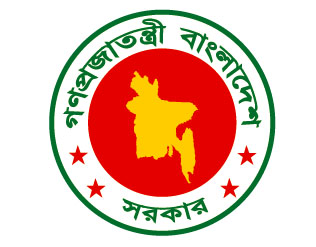 সহকারী লাইব্রেরিয়ান, জেলা সরকারি গণগ্রন্থাগার, কুমিল্লাএবংমহাপরিচালক, গণগ্রন্থাগার অধিদপ্তরএর মধ্যে স্বাক্ষরিতবার্ষিক কর্মসম্পাদন চুক্তি১ জুলাই, ২০২১ - ৩০ জুন, ২০২২সূচিপত্রপ্রস্তাবনাপ্রাতিষ্ঠানিক দক্ষতা বৃদ্ধি, স্বচ্ছতা ও জবাবদিহি জোরদার করা, সুশাসন সংহতকরণ এবং সম্পদের যথাযথ ব্যবহার নিশ্চিতকরণের মাধ্যমে  রূপকল্প ২০৪১ এর যথাযথ বাস্তবায়নের লক্ষ্যে-সহকারী লাইব্রেরিয়ান, জেলা সরকারি গণগ্রন্থাগার, কুমিল্লাএবংমহাপরিচালক, গণগ্রন্থাগার অধিদপ্তরএর মধ্যে ২০২১ সালের জুন মাসের ১৫ তারিখে এই বার্ষিক কর্মসম্পাদন চুক্তিস্বাক্ষরিত হল।এই  চুক্তিতে স্বাক্ষরকারী উভয়পক্ষ নিম্নলিখিত বিষয়সমূহে সম্মত হলেন:সেকশন ১: 	রূপকল্প, অভিলক্ষ্য, কর্মসম্পাদনের ক্ষেত্র এবং কার্যাবলি১.১ রূপকল্প:জ্ঞানমনস্ক আলোকিত সমাজ১.২ অভিলক্ষ্য:জাতি-ধর্ম-বর্ণ নির্বিশেষে কুমিল্লা জেলার সমগ্র জনগোষ্ঠীকে বিজ্ঞান ও আধুনিক 	তথ্য-প্রযুক্তিভিত্তিক সুবিধাদি-সম্বলিত সময়-সাশ্রয়ী পাঠকসেবা ও তথ্যসেবা প্রদানের মাধ্যমে জ্ঞান ও 	প্রজ্ঞায় বিকশিতকরণ১.৩ কর্মসম্পাদনের ক্ষেত্র(সংশ্লিষ্ট অফিসকর্তৃক নির্ধারিত, সর্বোচ্চ ৫টি):১) পাঠক সেবার মানোন্নয়ন২) পাঠ সামগ্রীর মানোন্নয়ন৩) সম্প্রসারিত সেবার মানোন্নয়ন৪) কর্মচারীদের সক্ষমতার উন্নয়নসুশাসন ও সংস্কারমূলক কর্মসম্পাদনের ক্ষেত্র ১) সুশাসন ও সংস্কারমূলক কার্যক্রম জোরদারকরণ১.৪ কার্যাবলি:১)	পাঠাভ্যাস বৃদ্ধিতে পুস্তক, সাময়িকী, দৈনিক পত্রিকা ইত্যাদির মাধ্যমে পাঠকসেবা, রেফারেন্স	সেবা ও 	তথ্যসেবা প্রদান২)	সেবাগ্রহীতাদের চাহিদার আলোকে পাঠসামগ্রী সংগ্রহ, প্রক্রিয়াকরণ, সংরক্ষণ ও বিতরণ৩)	সৃজনশীল ও সংস্কৃতিবান জনগোষ্ঠী বিনির্মাণে জাতীয় দিবসসমূহে রচনা, চিত্রাংকন, বইপাঠ, 	আবৃত্তি ইত্যাদি প্রতিযোগিতা আয়োজন এবং বিজয়ীদের মাঝে পুরস্কার ও সনদপত্র প্রদান৪)	তথ্য ও যোগাযোগ প্রযুক্তিতে দক্ষ জনগোষ্ঠী তৈরির প্রয়াসে বিনামূল্যে ইন্টারনেট সেবা প্রদান৫)	গ্রন্থাগার সেবা সম্প্রসারণের লক্ষ্যে ভ্রাম্যমাণ লাইব্রেরি কার্যক্রম পরিচালনা ও বেসরকারি পাঠাগারতালিকাভুক্তকরণ ও তদারকিকরণসেকশন ২বিভিন্ন কার্যক্রমের চূড়ান্ত ফলাফল/প্রভাব (Outcome/Impact)সেকশন ৩:সুশাসন ও সংস্কারমূলক কর্মসম্পাদনের ক্ষেত্র (মন্ত্রিপরিষদ বিভাগ কর্তৃক নির্ধারিত)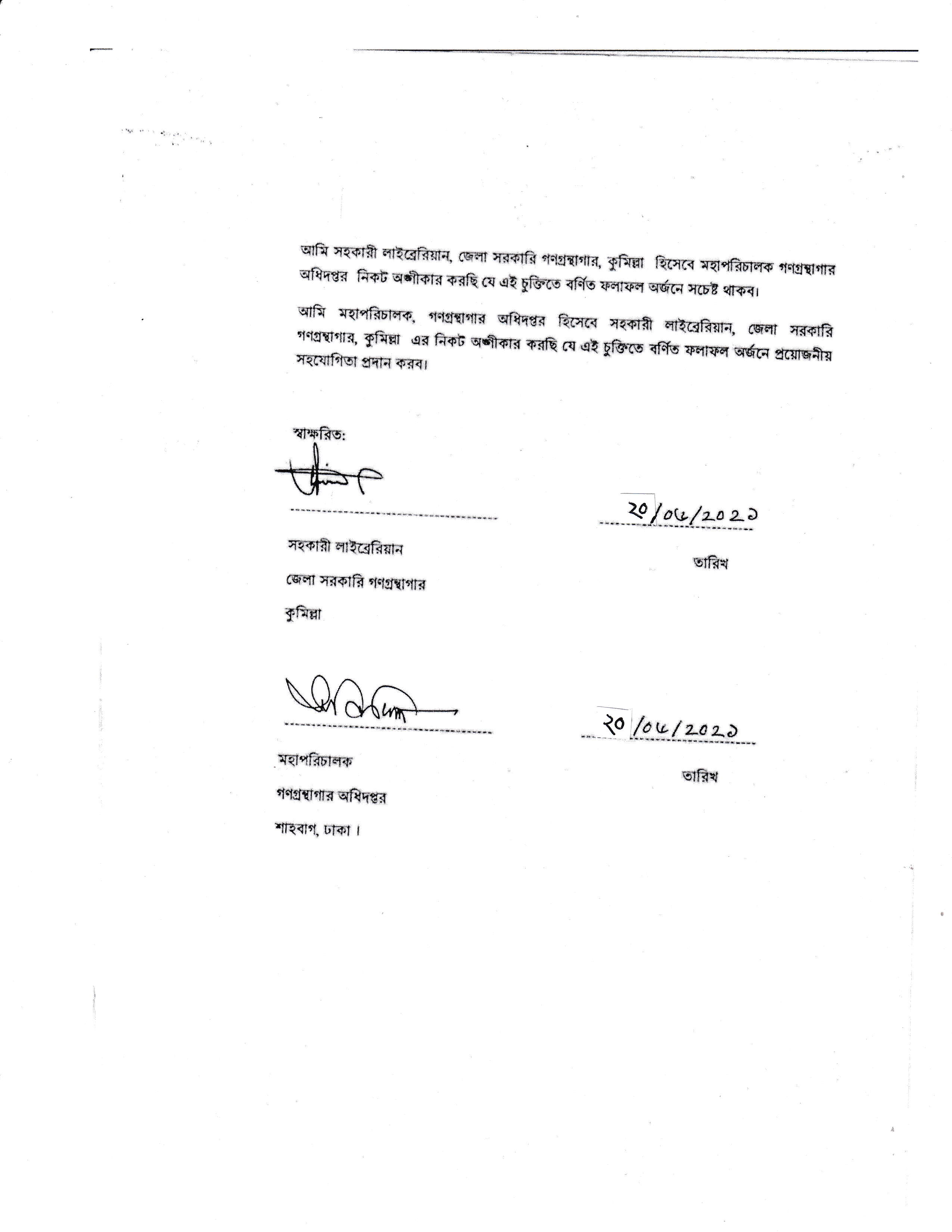 সংযোজনী-১ শব্দসংক্ষেপনাইসংযোজনী- ২: কর্মসম্পাদন ব্যবস্থাপনা ও প্রমাণকসংযোজনী -৩অন্য অফিসের সঙ্গে সংশ্লিষ্ট কর্মসম্পাদন সূচকসমূহবিষয়পৃষ্ঠা নংকর্মসম্পাদনের সার্বিক চিত্র৩প্রস্তাবনা৪সেকশন ১: রূপকল্প, অভিলক্ষ্য, কর্মসম্পাদনের ক্ষেত্রএবং কার্যাবলি৫সেকশন ২: বিভিন্ন কার্যক্রমের চূড়ান্ত ফলাফল/ প্রভাব৬সেকশন ৩: কর্মসম্পাদন পরিকল্পনা৭সংযোজনী ১:  শব্দসংক্ষেপ৮সংযোজনী ২: কর্মসম্পাদন ব্যবস্থাপনা ও প্রমাণক৯সংযোজনী ৩: অন্য অফিসেরসঙ্গে সংশ্লিষ্ট কর্মসম্পাদন সূচকসমূহ১৩সংযোজনী ৪: জাতীয় শুদ্ধাচার কৌশল কর্মপরিকল্পনা, ২০২১-২০২২১৪সংযোজনী ৫: ই-গভর্ন্যান্স ও উদ্ভাবন কর্মপরিকল্পনা, ২০২১-২০২২১৬সংযোজনী ৬: অভিযোগ প্রতিকার ব্যবস্থা কর্মপরিকল্পনা, ২০২১-২০২২১৭সংযোজনী ৭: সেবা প্রদান প্রতিশ্রুতি কর্মপরিকল্পনা, ২০২১-২০২২১৮সংযোজনী ৮: তথ্য অধিকার বিষয়ে বার্ষিক কর্মপরিকল্পনা, ২০২১-২০২২১৯কর্মসম্পাদনের সার্বিক চিত্র সাম্প্রতিক অর্জন, চ্যালেঞ্জ এবং ভবিষ্যৎ পরিকল্পনাসাম্প্রতিক বছরসমূহের (৩ বছর) প্রধান অর্জনসমূহজেjv miKvwi MYMÖš’vMvi, কুমিল্লা কর্তৃক mv¤úªwZK eQi¸wj‡Z (weMZ wZb eQi) MYMÖš’vMvi Awa`ßi †_‡K এবং স্থানীয়ভাবে  ৪২১২ খানা পুস্তক msMÖn K‡i cvVK‡`i e¨env‡ii জন্য পাঠকক্ষে যুক্ত করা হয়েছে। wewfbœ RvZxq w`em wfwËK iPbv, eBcvV, সু›`i nv‡Zi‡jLv, চিত্রাংকন, গল্পবলা I AvবৃwË cÖwZ‡hvwMZvmn 40 wU ইভেন্টে প্রতিযোগিতা আয়োজন করা হয়েছে এবং বিজয়ীদেরকে পুরস্কার হিসাবে বই ও সনদপত্র প্রদান করা হয়েছে। G mg‡q cÖvq ১,৩৭,৫২০  Rb cvVK‡K cvVK‡mev Ges Z_¨ I †idv‡iÝ †mev cÖ`vb Kiv n‡q‡Q| G mg‡q †Rjv cÖkvmb, কুমিল্লা Av‡qvwRZ Dbœqb †gjv, wWwRUvj †gjv, Z_¨‡gjv, eB‡gjvmn wewfbœ Aনুôv‡b mwµq Ask MÖnY করা হয়েছে।সরকার কর্তৃক ০৫ ফেব্রুয়ারিকে জাতীয় গ্রন্থাগার দিবস ঘোষণাকরায় দিনটি যথাযথ মর্যাদায় পালন করা হয়েছে। দপ্তরের ওয়েব পোর্টাল জাতীয় তথ্য বাতায়নের সাথে যুক্ত করা হয়েছে এবং নিয়মিত হালনাগাদ করা হচ্ছে।দপ্তরের সকল প্রকার পত্র যোগাযোগ ও নথি ব্যবস্থাপনাই- নথি সিস্টেমের মাধ্যমে সম্পন্ন করা হচ্ছে।সমস্যাএবংচ্যালেঞ্জসমূহme©mvavi‡Yi cvVvf¨vm বৃদ্ধি Ges weÁvbwfwËK Avধুনিক Z_¨-প্রযুক্তিm¤^wjZ Z_¨‡mev cÖ`vb  MYMÖš’vMvi Awa`ßi I Gi AvIZvaxb MYMÖš’vMvimমূহের cÖavbZg KvR nIqvq G KvR m¤úv`‡bi Avewk¨K পূe©kZ© n‡jv Rbmvavi‡Yi Pvwn`v gvwdK eB msMÖn Kiv Ges Avধুনিক Z_¨-প্রযুক্তিm¤^wjZ Z_¨‡mev cÖ`v‡bi সুweavw` wbwðZ Kiv| wKš‘ ev‡RU eiv‡Ïi AcÖতুjZv, পু¯Í‡Ki msL¨v-¯^íZv, বৃnËi-cwimi ¯’vb msকুjv‡b cÖwZকুjZv, Rbe‡ji mxgve×Zv Ges Z_¨ I †hvMv‡hvM cÖযুw³ e¨env‡i w¯’wZkxj †bUIqv‡K©i AcÖতুjZv †Rjv miKvwi MYMÖš’vMvi, কুমিল্লা Gi cÖavb mgm¨v| AbjvBb jvB‡eªwi g¨v‡bR‡g›U wm‡÷g cÖeZ©b †Rjv miKvwi MYMÖš’vMvi, কুমিল্লা Gi D‡jøL‡hvM¨ P¨v‡jÄ| fwel¨r cwiKíbv:†Rjv miKvwi MYMÖš’vMvi, কুমিল্লা এর ¯^í‡gqvw` cwiKíbvi g‡a¨ cÖ‡qvRbxq AvmevecÎ ms‡hvRb, B›Uvi‡bU †mev m¤úªmviY BZ¨vw` D‡jøL‡hvM¨| ga¨‡gqvw` cwiKíbvi AvIZvq MYMÖš’vMvi Awa`ßi কর্তৃক MYMÖš’vMvi fe‡bi ঊর্ধমূখী m¤úÖmviY, †mŠi বিদ্যুৎ e¨e¯’v ¯’vcb Ges AbjvBb jvB‡eªwi g¨v‡bR‡g›U wm‡÷g cÖeZ©b BZ¨vw` Kvh©µg‡K অন্তর্ভুক্তKiv n‡q‡Q Ges †Rjv miKvwi MYMÖš’vMvi Gi mvsMVwbK Rbej বৃদ্ধিকরণ BZ¨vw` Kvh©µg `xN©‡gqvw` cwiKíbvi AvIZvভুক্ত i‡q‡Q|২০২1-২০২2 অর্থবছরেরসম্ভাব্যপ্রধানঅর্জনসমূহসদর দপ্তর হতে সরবরাহকৃত সম্ভাব্য ১৩৫০খানা পুস্তক পাঠকক্ষে সংযোজন।†Rjv miKvwi MYMÖš’vMvi, কুমিল্লা Gi B›Uvi‡bU †mevi m¤úªmviY|RvZxq দিবসসমূহেআবৃত্তি, রচনা, গল্পবলা, চিত্রাংকন, হাতেরলেখাইত্যাদি cÖwZ‡hvwMZvi Av‡qvRbকরা|বিভিন্ন প্রতিযোগিতায় অংশগ্রণকারী ১২৯ জন বিজয়ীকে পুরস্কার ও সনদপত্র প্রদান।০৫ফেব্রুয়ারি যথাযথ মর্যাদায় জাতীয় গ্রন্থাগার দিবস উদযাপন।চূড়ান্ত ফলাফল/প্রভাব কর্মসম্পাদন সূচকসমূহএকক(হাজার টাকায়)প্রকৃতপ্রকৃতলক্ষ্যমাত্রা২০২১-২২প্রক্ষেপণপ্রক্ষেপণনির্ধারিত লক্ষমাত্রা অর্জনের ক্ষেত্রে যৌথভাবে দায়িত্বপ্রাপ্ত মন্ত্রণালয়/বিভাগ/সংস্থাসমূহের নামউপাত্তসূত্রচূড়ান্ত ফলাফল/প্রভাব কর্মসম্পাদন সূচকসমূহএকক(হাজার টাকায়)২০১৯-২০২০২০-২১লক্ষ্যমাত্রা২০২১-২২২০২২-২৩২০২৩-২৪নির্ধারিত লক্ষমাত্রা অর্জনের ক্ষেত্রে যৌথভাবে দায়িত্বপ্রাপ্ত মন্ত্রণালয়/বিভাগ/সংস্থাসমূহের নামউপাত্তসূত্রপাঠকসেবা পাঠক উপস্থিতির প্রবৃদ্ধিবৃদ্ধির হার৬১.৫০(হাজার)৬.৫৬(হাজার) প্রযোজ্য নয়পাঠক উপস্থিতিওরেফারেন্স রেজিস্টারপাঠকসেবা অনুষ্ঠানের সংখ্যা/ অংশগ্রহণকারীরপ্রবৃদ্ধিবৃদ্ধির হার১.০৫(হাজার)০.৪২(হাজার)প্রযোজ্য নয়সংশ্লিষ্ট রেজিস্টারজাতীয় গ্রন্থাগার দিবস জাতীয় গ্রন্থাগার দিবসউদযাপন০৫-০২-২০২০০৫-০২-২০২১০৫-০২-২০২২০৫-০২-২০২৩০৫-০২-২০২৪প্রযোজ্য নয়অফিস আদেশকর্মসম্পাদন ক্ষেত্রক্ষেত্রের মানকার্যক্রমকর্মসম্পাদন সূচকগণনা পদ্ধতিএকককর্মসম্পাদন সূচকের মানপ্রকৃত অর্জনপ্রকৃত অর্জনলক্ষমাত্রা/নির্ণায়ক ২০২১-২২লক্ষমাত্রা/নির্ণায়ক ২০২১-২২লক্ষমাত্রা/নির্ণায়ক ২০২১-২২লক্ষমাত্রা/নির্ণায়ক ২০২১-২২লক্ষমাত্রা/নির্ণায়ক ২০২১-২২প্রক্ষেপণ২০২২-২৩প্রক্ষেপণ ২০২৩-২৪[১] পাঠকসেবার মানোন্নয়নের লক্ষ্যে পাঠক উপস্থিতি২৫[১.১] পাঠকসেবাকর্মসম্পাদন সূচকগণনা পদ্ধতিএকককর্মসম্পাদন সূচকের মান২০১৯-২০২০২০-২১অসাধারণঅতি উত্তমউত্তমচলতিমানচলতিমানের নিম্নেপ্রক্ষেপণ২০২২-২৩প্রক্ষেপণ ২০২৩-২৪[১] পাঠকসেবার মানোন্নয়নের লক্ষ্যে পাঠক উপস্থিতি২৫[১.১] পাঠকসেবাকর্মসম্পাদন সূচকগণনা পদ্ধতিএকককর্মসম্পাদন সূচকের মান২০১৯-২০২০২০-২১১০০%৯০%৮০%৭০%৬০%প্রক্ষেপণ২০২২-২৩প্রক্ষেপণ ২০২৩-২৪[১] পাঠকসেবার মানোন্নয়নের লক্ষ্যে পাঠক উপস্থিতি২৫[১.১] পাঠকসেবা[১.১.১]  পাঠক উপস্থিতি(পুরুষ)সমষ্টিসংখ্যা (লক্ষ)১০৩০.৫০২.৫০[১] পাঠকসেবার মানোন্নয়নের লক্ষ্যে পাঠক উপস্থিতি২৫[১.১] পাঠকসেবা[১.১.২]পাঠক উপস্থিতি(নারী)সমষ্টিসংখ্যা (লক্ষ)১০১৪.০০১.৫০[১] পাঠকসেবার মানোন্নয়নের লক্ষ্যে পাঠক উপস্থিতি২৫[১.১] পাঠকসেবা[১.১.৩]পাঠক উপস্থিতি(শিশু)সমষ্টিসংখ্যা (লক্ষ)৫১৭.০০২.৫৬[২]  বিভিন্ন প্রতিযোগিতা উদযাপন২৫[২.১] অনুষ্ঠানের  সংখ্যা /প্রতিযোগিতায় অংশগ্রহণকারী[২.১.১] অনুষ্ঠানসমষ্টিসংখ্যা (হাজার)১০৭৭[২]  বিভিন্ন প্রতিযোগিতা উদযাপন২৫[২.১] অনুষ্ঠানের  সংখ্যা /প্রতিযোগিতায় অংশগ্রহণকারী[২.১.২] রচনা প্রতিযোগিতায় অংশগ্রহণকারীসমষ্টিসংখ্যা (হাজার)১০০.৪০০.৩২৫[২]  বিভিন্ন প্রতিযোগিতা উদযাপন২৫[২.১] অনুষ্ঠানের  সংখ্যা /প্রতিযোগিতায় অংশগ্রহণকারী[২.১.৩] চিত্রাংকন প্রতিযোগিতায় অংশগ্রহণকারীসমষ্টিসংখ্যা (হাজার)৫০.৫০০.১০০[৩] পাঠকসেবার মানোন্নয়নের লক্ষ্যে পুস্তক সংগ্রহএবংজাতীয় গ্রন্থাগার দিবস উদযাপন২০[৩.১]  বিদ্যমান গণগ্রন্থাগারসমূহের জন্য পাঠক চাহিদা মোতাবেক পাঠসামগ্রী সংগ্রহ ও জাতীয় গ্রন্থাগার দিবস উদযাপন[৩.১.১]  পুস্তক সংগ্রহ (রাজস্ব)সমষ্টিসংখ্যা৫১.২০৭১.৩৫০[৩] পাঠকসেবার মানোন্নয়নের লক্ষ্যে পুস্তক সংগ্রহএবংজাতীয় গ্রন্থাগার দিবস উদযাপন২০[৩.১]  বিদ্যমান গণগ্রন্থাগারসমূহের জন্য পাঠক চাহিদা মোতাবেক পাঠসামগ্রী সংগ্রহ ও জাতীয় গ্রন্থাগার দিবস উদযাপন[৩.১.২] দিবস উদযাপনতারিখতারিখ১০৫-২-২০৫-২-২১৫-২-২২--৫-২-২৩৫-২-২৪[৩] পাঠকসেবার মানোন্নয়নের লক্ষ্যে পুস্তক সংগ্রহএবংজাতীয় গ্রন্থাগার দিবস উদযাপন২০[৩.২]গ্রন্থ প্রদর্শনী[ ৩.২.১] গ্রন্থ প্রদর্শনীআয়োজিতসমষ্টিসংখ্যা৫২কর্মসম্পাদন ক্ষেত্রক্ষেত্রের মানকার্যক্রমকর্মসম্পাদন সূচকগণনা পদ্ধতিএকককর্মসম্পাদন সূচকের মানপ্রকৃত অর্জনপ্রকৃত অর্জনলক্ষমাত্রা/নির্ণায়ক ২০২১-২২লক্ষমাত্রা/নির্ণায়ক ২০২১-২২লক্ষমাত্রা/নির্ণায়ক ২০২১-২২লক্ষমাত্রা/নির্ণায়ক ২০২১-২২লক্ষমাত্রা/নির্ণায়ক ২০২১-২২প্রক্ষেপণ) ২০২২-২৩প্রক্ষেপণ ২০২৩-২৪সুশাসন ও সংস্কারমূলক কার্যক্রমের বাস্তবায়ন জোরদারকরণ৩০১) শুদ্ধাচার কর্মপরিকল্পনা বাস্তবায়ন১) শুদ্ধাচার কর্মপরিকল্পনা বাস্তবায়ন১০সুশাসন ও সংস্কারমূলক কার্যক্রমের বাস্তবায়ন জোরদারকরণ৩০২) ই-গভর্ন্যান্স/ উদ্ভাবন কর্মপরিকল্পনা বাস্তবায়ন২) ই-গভর্ন্যান্স/ উদ্ভাবন কর্মপরিকল্পনা বাস্তবায়ন১০সুশাসন ও সংস্কারমূলক কার্যক্রমের বাস্তবায়ন জোরদারকরণ৩০৩) তথ্য অধিকার কর্মপরিকল্পনা বাস্তবায়ন৩) তথ্য অধিকার কর্মপরিকল্পনা বাস্তবায়ন৩সুশাসন ও সংস্কারমূলক কার্যক্রমের বাস্তবায়ন জোরদারকরণ৩০৪) অভিযোগ প্রতিকার কর্মপরিকল্পনা বাস্তবায়ন৪) অভিযোগ প্রতিকার কর্মপরিকল্পনা বাস্তবায়ন৪সুশাসন ও সংস্কারমূলক কার্যক্রমের বাস্তবায়ন জোরদারকরণ৩০৫) সেবা প্রদান প্রতিশ্রুতি কর্মপরিকল্পনা বাস্তবায়ন৫) সেবা প্রদান প্রতিশ্রুতি কর্মপরিকল্পনা বাস্তবায়ন৩ক্রমিক নম্বরকার্যক্রমকর্মসম্পাদন সূচকবাস্তবায়নকারী অনুবিভাগ, অধিশাখা, শাখালক্ষ্যমাত্রা অর্জনের প্রমাণক১।পাঠকসেবাপাঠক উপস্থিতিজেলাসরকারি গণগ্রন্থাগার, কুমিল্লা পাঠক উপস্থিতি রেজিস্টার ও ইস্যু রেজিস্টার২।বিভিন্ন অনুষ্ঠান ও  প্রতিযোগিতায় অংশগ্রহণকারীঅনুষ্ঠান ও অংশগ্রহণকারীর সংখ্যাজেলাসরকারি গণগ্রন্থাগার, কুমিল্লা পত্রিকায় বিজ্ঞপ্তি এবং উপস্থিতি তালিকা৩।পুস্তক সংগ্রহ জমাকৃত শিরোনামের সংখ্যাজেলাসরকারি গণগ্রন্থাগার, কুমিল্লা প্রাপ্ত ( জমাকৃত ) বই এর তালিকা৪।জাতীয় গ্রন্থাগার দিবস উদযাপনদিবস উদযাপনজেলাসরকারি গণগ্রন্থাগার, কুমিল্লা অফিস আদেশ ও হাজিরা কার্যক্রমকর্মসম্পাদন সূচকযেসকল অফিসের সাথে সংশ্লিষ্টসংশ্লিষ্ট অফিসের সাথে কার্যক্রম সমন্বয়ের কৌশলপ্রযোজ্য নহে প্রযোজ্য নহে প্রযোজ্য নহে প্রযোজ্য নহে 